Ako postupovať Ste zamestnanec a ročné zúčtovanie dane za Vás robí zamestnávateľ?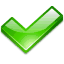 Do 15.2.2023 požiadajte zamestnávateľa o vykonanie ročného zúčtovania zaplatených preddavkov na daňPožiadajte zamestnávateľa, aby Vám vystavil Potvrdenie o zaplatení daneZ tohto Potvrdenia si viete zistiť dátum zaplatenia dane a vypočítať 2% z Vašej zaplatenej dane - to je maximálna suma, ktorú môžete v prospech prijímateľa poukázať. Táto suma však musí byť minimálne 3 €.Stiahnite si a vyplňte Vyhlasenie v ktorom sú už vyplnené údaje o prijímateľovi.Obe tieto tlačivá (Vyhlásenie spolu s Potvrdením), doručte do 02. mája 2023 na daňový úrad podľa Vášho bydliska. Podávate si daňové priznanie sami?Riadne vyplňte daňové priznanie.Vypočítajte si Vaše 2% z dane z príjmov fyzickej osoby – to je maximálna suma, ktorú nám môžete poukázať, minimálne však 3 Eura.V daňovom priznaní pre fyzické osoby sú už uvedené kolónky na poukázanie 2% z dane v prospech 1 prijímateľa (typ A VIII. Oddiel priznania, typ B XII. Oddiel priznania). Údaje, ktoré potrebujete do daňového priznania uviesť:Riadne vyplnené daňové priznanie doručte v lehote, ktorú máte na podanie daňového priznania (zvyčajne do 31.3.2023) na daňový úrad podľa Vášho bydliska. Postup pre právnické osobyRiadne vyplňte daňové priznanie.Vypočítajte si Vaše 2% z dane z príjmov právnickej osoby – to je maximálna suma, ktorú nám môžete poukázať. Môžete určiť jedného alebo viacerých prijímateľov s uvedením príslušných súm (každému však najmenej 8 Eur).V daňovom priznaní pre právnické osoby sú už uvedené kolónky na poukázanie 2% z dane v prospech 3 prijímateľov (IV. časť priznania). Údaje, ktoré potrebujete do daňového priznania uviesť:Pokiaľ ste si vybrali viac ako troch prijímateľov, vložte do daňového priznania ďalší list papiera ako prílohu.Riadne vyplnené daňové priznanie doručte v lehote, ktorú máte na podanie daňového priznania na Váš daňový úrad (zvyčajne podľa Vášho sídla) a v tomto termíne aj zaplaťte daň z príjmov.Obchodné meno alebo názov:SRRZ-RZ pri Základnej škole s materskou školouSídlo – obec, PSČ, ulica, číslo:Veľký Folkmar 328055 51Právna forma:Občianske združenieIdentifikačné číslo (IČO/SID):173196172845Obchodné meno alebo názov:SRRZ-RZ pri Základnej škole s materskou školouSídlo – obec, PSČ, ulica, číslo:Veľký Folkmar 328055 51Právna forma:Občianske združenieIdentifikačné číslo (IČO/SID):173196172845